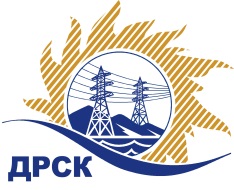 Акционерное Общество«Дальневосточная распределительная сетевая  компания»Протокол заседания Закупочной комиссии по вскрытию поступивших конвертовг. Благовещенск        Способ и предмет закупки: закрытый электронный запрос цен на право заключения Договора на поставку закупка № 1198 (лот 1) «Вводы высокого напряжения»ПРИСУТСТВОВАЛИ: 3 члена  постоянно действующей Закупочной комиссии АО «ДРСК» 2 уровняИнформация о результатах вскрытия конвертов:В адрес Организатора закупки поступило 2 (две) Заявки на участие в закупке, конверты с которыми были размещены в электронном виде на Торговой площадке Системы www.b2b-energo.ru.Вскрытие конвертов было осуществлено в электронном сейфе Организатора закупки на Торговой площадке Системы www.b2b-energo.ru. автоматически.Дата и время начала процедуры вскрытия конвертов с заявками участников: 14:03 (время местное) 10.03.2016Место проведения процедуры вскрытия конвертов с заявками участников: Торговая площадка Системы www.b2b-energo.ruВ конвертах обнаружены заявки следующих участников:Ответственный секретарь Закупочной комиссии 2 уровня АО «ДРСК»	М.Г. ЕлисееваГ.М. Терёшкина397-260№ 371/МКС-В10.03.2016Наименование участника и его адресПредмет заявки на участие в закрытом запросе цен1ООО "ТД "Пермснаб" (614064, Россия, Пермский край, г. Пермь, ул. Героев Хасана, д. 44)Заявка, подана 09.03.2016 в 13:33
Цена: 1 882 100,00 руб. (цена без НДС: 1 595 000,00 руб.)2ОАО "ЭНЕРГОМАШ" (Россия, 101990, г. Москва, Потаповский пер., д.5, стр. 4)Заявка, подана 09.03.2016 в 13:32
Цена: 1 889 085,60 руб. (цена без НДС: 1 600 920,00 руб.)